POLSKA PARAFIA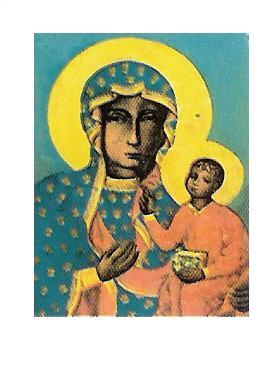 MATKI BOSKIEJ CZĘSTOCHOWSKIEJ W TROWBRIDGE16 LUTEGO 2020 NR 7Czytanie z Księgi Syr 15, 15-20Błogosławieni słuchający PanaCzytanie z Listu 1 Kor 2, 6-10Ewangelia według św. Mt 5, 17-37Jakże często można usłyszeć mądrych tego świata, którzy odrzucają Boże przykazania twierdząc, iż nie cierpią ograniczeń, że kochają wolność. Gdyby pojęli tajemnicę Bożej mądrości, dostrzegliby, że Dekalog jest darem kochającego Ojca, który nie chce, by Jego dzieciom stała się krzywda. Ale człowiek jest wolny i może wybierać. Jak to czynić, by potem nie żałować? Módlmy się częściej do Ducha Świętego. On bowiem przenika wszystko, nawet głębokości Boga samego.INTENCJE MSZALNEO G Ł O S Z E N I A   16.02.2020Każda niedziela jest wyjątkową okazją do dojrzewania naszej wiary, do pogłębiania i zacieśniania naszej osobistej relacji z Panem Bogiem. Jakże jest ważne, aby w tym procesie brała udział każda nasza rodzina i cała wspólnota parafialna. Pozwólmy Panu Jezusowi przemieniać nasze życie. Powierzajmy Mu trudy minionego tygodnia i nadzieje nadchodzących dni. Niech On działa w naszych sercach, wówczas codzienność wypełni się dobrem.W sobotę, 22 lutego, w kalendarzu liturgicznym przypada święto Katedry Świętego Piotra Apostoła. Już od IV wieku wierni Rzymu obchodzili pamiątkę założenia gminy chrześcijańskiej i obrania Wiecznego Miasta przez Świętego Piotra Apostoła na stolicę Kościoła Chrystusowego. Symbolem władzy Piotrowej stała się potężna bazylika, wzniesiona w XVII wieku nad grobem pierwszego biskupa Rzymu. Święto to jest przede wszystkim okazją do wyrażenia czci Świętemu Piotrowi i każdemu jego następcy, którzy zgodnie z wolą Chrystusa zostali postawieni jako pasterze całego Kościoła powszechnego.Katecheza dla dzieci przygotowujących się do I Komunii św. - wraz z rodzicami – dzisiaj - 23.02.2020, o godz.17.15. Kolejne spotkanie w niedzielę 01.03.2020, o godz.  17.15.Zapraszamy na Mszę świętą w intencji chorych, samotnych i starszych parafian, która będzie sprawowana w naszym ośrodku 25 lutego o godz. 12.00. Po mszy świętej zapraszamy na obiad w cenie £5.  Zapisy u Pani Danuty Golec i Haliny Golan do niedzieli 23 lutego.Dyżur przedstawicieli konsulatu w sprawie załatwiania formalności paszportowych odbędzie się 28.02 w godz. 10.00 – 17.00  i 29.02 w godz. 9.00-17.00. Miejsce spotkania Polska parafia w Trowbridge.Biuro podróży TEMPO organizuje Pielgrzymka do Grecji -Śladami Świętego Pawła- w terminie 09 - 16 października 2020r. Cena około 550 €. Zapisy i pytania u ks. Wiesława Garbacza. Telefon 077 146 75188).Osoby, które chcą pogłębić wiedzę dotyczącą naszej wiary zapraszamy do udziału w cyklach formacyjnych: „Dogmatyka dla liderów” jak również „Szkoła Katechetów Parafialnych i Studium Wiary” oraz Katowickie Studium Wiary/szkoła katechetów parafialnych. Szczegółowe informacje umieszczone na tablicy ogłoszeń.Bezpłatna pomoc w wypełnianiu aplikacji między innymi takich jak: zatrudnienia, wnioski o zasiłki, wszelkie legalne formularze i sporządzanie życiorysu. Kontakt: Dr Simon Selby tel.: 07380288944. Pan Simon pełni godzinny dyżur w Polskim Klubie w niedzielę po Mszy św. porannej od 11.00-12.00. Biuro parafialne jest czynne: - we wtorki po Mszy świętej- od godz. 1930 – 2030 - piątek od godz. 930 – 1030                                                           W sytuacjach wyjątkowych proszę dzwonić: 07902886532W sobotę o godzinie 19.00 w TESCO COMMUNITY SPACE ROOM  w Trowbridge  BA14 7AQ odbywa się spotkanie Anonimowych Alkoholików. Meeting trwa 2 godz. i każdy może w nim wziąć udział. Osoby mające problemy z alkoholem oraz  współ-uzależnione zapraszamy. Kontakt pod numerem telefonu 07849624647. Prośba do parkujących samochód na parkingu parafialnym, aby nie zastawiać wyjazdu innym pojazdom.Zachęcamy do czytania prasy katolickiej - do nabycia Gość Niedzielny w cenie £ 2,00.Taca niedzielna 09’.02.2020: Trowbridge £ 204.95;  Bath £ 177.20      Za wszystkie ofiary składamy serdeczne Bóg zapłać.Wszystkich, którzy chcą należeć do naszej Parafii - zapraszamy i prosimy o wypełnienie formularza przynależności do parafii oraz zwrócenie go duszpasterzowi.6 NIEDZIELA ZWYKŁA16.02.202010.00Za zmarłych rodziców Stefanię i Eugeniusza Wesołowskich - od córek z rodzinami6 NIEDZIELA ZWYKŁA16.02.202012.30Bath+ Za świętej pamięci Józefa Cejrowskiego w 8 rocznicę śmierci - od syna z rodziną6 NIEDZIELA ZWYKŁA16.02.202019.00Z podziękowaniem Panu Bogu za dar obecności Zosi i Johna w naszym życiu z prośbą o wszelkie potrzebne łaski dla nich i ich rodzin - od państwa JurczakówPoniedziałek17.02.2020NIE BĘDZIE MSZY ŚW.Wtorek18.02.202019.00Środa19.02.202019.00O Boże błogosławieństwo opiekę M. B. dla ks. Ryszarda Taraszki z okazji urodzin – od JohnaCzwartek 20.02.20209.00Dziękczynna za zdrowie i Boże błogosławieństwo oraz wszelkie łaski z prośbą o dalszą opiekę Boga Wszechmocnego dla Adama i Anny TrzepaczPiątek 14.02.20209.00Sobota15.02.20209.006 NIEDZIELA ZWYKŁA16.02.202010.00O Boże błogosławieństwo opiekę Matki Bożej dla Małgorzaty Gromadzkiej i córki Julii6 NIEDZIELA ZWYKŁA16.02.202012.30BathO Boże błogosławieństwo wstawiennictwo Matki Najświętszej maską wiary dla Darena Buchan - od żony i dzieci6 NIEDZIELA ZWYKŁA16.02.202019.00Intencja zamówionaLokalna Polska Misja Katolicka6 Waterworks Road, BA14 0AL Trowbridgewww.parafiatrowbridge.co.uk     e-mail: zybala.z@wp.plDuszpasterz: ks. proboszcz Zbigniew Zybała: tel.: 01225  752930; kom: 07902886532PCM Registered Charity No 1119423KONTO PARAFII: PCM Trowbridge, Lloyds Bank, account number: 00623845; sort code: 30-94-57